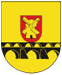 PAKRUOJO RAJONO SAVIVALDYBĖSADMINISTRACIJOS DIREKTORIUSĮSAKYMASDĖL PAKRUOJO RAJONO SAVIVALDYBĖS ADMINISTRACIJOS TURTO IR ŪKIO SKYRIAUS VALSTYBĖS TARNAUTOJŲ PAREIGYBIŲ APRAŠYMŲ PATVIRTINIMO2020 m. rugsėjo        d.  Nr. AP-PakruojisVadovaudamasi Lietuvos Respublikos vietos savivaldos įstatymo 18 straipsnio 1 dalimi, 29 straipsnio 8 dalies 2, 6 punktais, Lietuvos Respublikos valstybės tarnybos įstatymo 8 straipsnio 4 dalies 1 punktu, Lietuvos Respublikos Vyriausybės 2018 m. lapkričio 28 d. nutarimu Nr. 1176 „Dėl Lietuvos Respublikos valstybės tarnybos įstatymo įgyvendinimo“ patvirtinta Valstybės tarnautojų pareigybių aprašymo ir vertinimo metodika:1.	T v i r t i n u Pakruojo rajono savivaldybės administracijos:1.1.	Turto ir ūkio skyriaus vyriausiojo specialisto pareigybės aprašymą (pridedama);1.2.	Turto ir ūkio skyriaus vyriausiojo specialisto pareigybės aprašymą (pridedama).2.	Pripažįstu netekusiais galios:2.1.	Pakruojo rajono savivaldybės administracijos direktoriaus 2020 m. kovo 13 d. įsakymo Nr. AP-239 „Dėl vyriausiojo specialisto pareigybės steigimo Pakruojo rajono savivaldybės administracijos Turto ir ūkio skyriuje ir Turto ir ūkio skyriaus vyriausiojo specialisto pareigybės aprašymo patvirtinimo“ 3 punktą; 2.2.	Pakruojo rajono savivaldybės administracijos direktoriaus 2020 m. gegužės 19 d. įsakymą Nr. AP-475 „Dėl Pakruojo rajono savivaldybės administracijos direktoriaus 2020 m. kovo 13 d. įsakymo Nr. AP-239 „Dėl vyriausiojo specialisto pareigybės steigimo Pakruojo rajono savivaldybės administracijos Turto ir ūkio skyriuje ir Turto ir ūkio skyriaus vyriausiojo specialisto pareigybės aprašymo patvirtinimo“ pakeitimo“;2.3.	Pakruojo rajono savivaldybės administracijos direktoriaus 2020 m. birželio 29 d. įsakymo Nr. AP-536 „Dėl Pakruojo rajono savivaldybės administracijos Turto ir ūkio skyriaus valstybės tarnautojų pareigybių aprašymų patvirtinimo“ 1.3 papunktį.Šis įsakymas gali būti skundžiamas Lietuvos Respublikos administracinių bylų teisenos įstatymo nustatyta tvarka.Administracijos direktorė                                                                                      Ilona Gelažnikienė